ПЕРЕЧЕНЬ ДОКУМЕНТОВ ДЛЯ ИНДИВИДУАЛЬНЫХ ПРЕДПРИНИМАТЕЛЕЙ/КФХ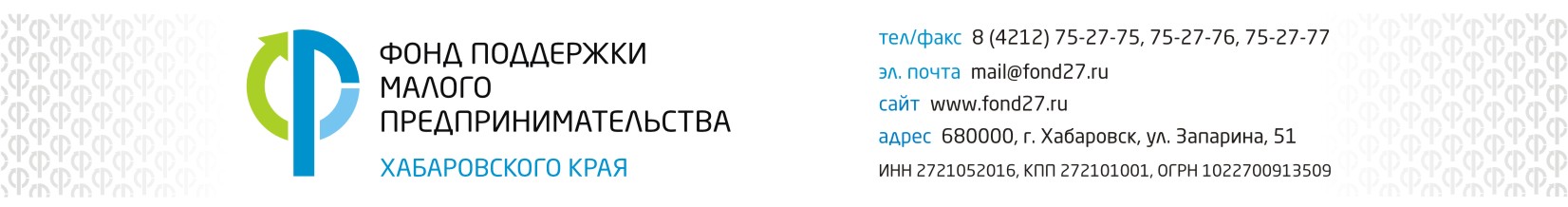 Документы по форме  МФО ФПМП ХК:Заявление на предоставление микрозайма.Анкета заявителя (ИП/КФХ).Технико-экономическое обоснование проекта (ТЭО).Документы Индивидуального предпринимателя:Свидетельство ОГРНИП.Свидетельство ИНН.Лицензии/свидетельства на осуществление хозяйственной деятельности (при наличии).Паспорт гражданина РФ ИП/ГКФХ.СНИЛС ИП/ГКФХ.Справки по форме 2-НДФЛ за последние 6 месяцев (в случае дополнительного места работы ИП/ГКФХ).Договоры аренды недвижимого имущества (субаренды) с актом приема-передачи помещения и/или свидетельство на право собственности на недвижимое имущество, используемое для ведения хозяйственной деятельности.Договоры (контракты) с иностранными контрагентами по бизнесу (заказчиками) (предоставляются основные наиболее крупные договоры, подтверждающие осуществление экспортной деятельности).Декларация о соответствии/сертификат соответствия на производимую продукцию.Таможенные декларации (по ранее исполненным контрактам – при наличии).Справка, подтверждающая по состоянию на 01 число месяца, в котором подаётся заявка на микрозаем, отсутствие задолженности по заработной плате перед работниками СМСП и обеспечение среднемесячной заработной платы работников не ниже размера минимальной заработной платы, установленной в крае (заполняется по ОБРАЗЦУ).Дополнительно для крестьянского (фермерского) хозяйства:Список членов КФХ на текущую дату, заверенный печатью и подписью главы КФХ с указанием степени родства членов КФХ (при наличии и заполняется по ОБРАЗЦУ).Соглашение между членами КФХ со всеми изменениями на текущую дату (при наличии).Протокол собрания членов КФХ об одобрении заключения договора микрозайма, залога, поручительства, заверенный печатью и подписью главы КФХ (при наличии и заполняется по ОБРАЗЦУ).Финансовые документы и отчетность:УСНО: налоговая декларация на последнюю отчетную дату, с отметкой налогового органа электронной или почтовой квитанцией.ЕНВД: налоговая декларация на последнюю отчетную дату, с отметкой налогового органа электронной или почтовой квитанцией.ЕСХН: налоговая декларация на последнюю отчетную дату, с отметкой налогового органа электронной или почтовой квитанцией.ОСНО: налоговые декларации (НДС, 3НДФЛ, Единая упрощённая декларация) на последнюю отчетную дату, с отметкой налогового органа электронной или почтовой квитанцией.Патент на право применения патентной системы налогообложения (форма № 26.5-П).Книга учета доходов и расходов (при наличии). Оборотно-сальдовая ведомость по счетам 10, 41 или отчет о движении ТМЦ (за последние 3 месяца) (предоставляется при наличии, данное требование не является обязательным).Сведения о среднесписочной численности работников за предшествующий календарный год, (форма по КНД 1110018) по состоянию на 01 число года, в котором подаётся заявка на микрозаем.Расчет сумм налога на доходы физических лиц, исчисленных и удержанных налоговым агентом (Форма КНД 1151099).Документы, которые необходимо заказать в других организациях:Сведения из налогового органа об открытых (закрытых) расчетных счетах.Справка банка о наличии очереди распоряжений, ссудной задолженности, об оборотах денежных средств СМСП помесячно за последние 6 месяцев (по всем открытым расчетным счетам).Справка из налогового органа  о наличии/отсутствии задолженности по налогам, сборам, пеням, штрафам.Документы по обеспечению микрозайма (по залогу/поручительству): Для поручителя (залогодателя) физического лица:Анкета физического лица (по форме, разработанной Фондом).Паспорт гражданина РФ.СНИЛС.Только для поручителя (возраст  от 18 лет до 65 лет на момент подачи заявки):Справка по форме 2-НДФЛ за последние 6 месяцев.Справка из ПФР о получении пенсии (при наличии, в качестве подтверждения дополнительного дохода).Иные документы, подтверждающие дополнительный доход поручителя.Для поручителя (залогодателя) физического лица, зарегистрированного в качестве индивидуального предпринимателя (возраст для поручителя от 18 лет до 65 лет на момент подачи заявки):Анкета индивидуального предпринимателя (по форме, разработанной Фондом).Паспорт гражданина РФ.СНИЛС.Свидетельство ОГРНИП.Свидетельство ИНН.Лицензии/свидетельства на осуществление хозяйственной деятельности (при наличии).Налоговая отчетность на последнюю отчетную дату, с отметкой налогового органа электронной или почтовой квитанцией.Справка банка о наличии очереди распоряжений, ссудной задолженности, об оборотах денежных средств СМСП помесячно за последние 6 месяцев (по всем открытым расчетным счетам).Для поручителя (залогодателя) юридического лица:Анкета юридического лица (по форме, разработанной Фондом).Анкеты физических лиц (руководителя, всех учредителей) (по форме, разработанной Фондом).Паспорт гражданина РФ (руководителя, всех учредителей).СНИЛС (руководителя, всех учредителей). Свидетельство ОГРН (со всеми свидетельствами о внесении изменений, включая листы записи).Свидетельство ИНН.Приказ о назначении руководителя юридического лица.Решение/протокол о назначении руководителя юридического лица.Список участников юридического лица/выписку из реестра акционеров на дату обращения (заполняется по ОБРАЗЦУ).Устав юридического лица.Решение/протокол об одобрении крупной сделки (в случаях, предусмотренных законодательством).Лицензии/свидетельства на осуществление хозяйственной деятельности (при наличии).Налоговые декларации, бухгалтерская отчетность за последний отчетный период с отметкой налогового органа электронной или почтовой квитанцией.Справка банка о наличии очереди распоряжений, ссудной задолженности, об оборотах денежных средств СМСП помесячно за последние 6 месяцев (по всем открытым расчетным счетам).Документы при залоге объектов недвижимости:Свидетельство о государственной регистрации прав на недвижимое имущество.Правоустанавливающие документы, указанные в свидетельстве о государственной регистрации права в качестве документов-оснований.Технический паспорт БТИ/кадастровый паспорт.Кадастровый план/кадастровая выписка на земельный участок.Выписка из единого государственного реестра прав на недвижимое имущество и сделок с ним. Срок выдачи не превышает 30-ти дней до момента подачи заявки.При залоге здания – документы на земельный участок, (свидетельство о праве собственности/ договор аренды, согласие арендодателя. Согласие арендодателя на передачу в залог права аренды земельного участка не предоставляется в случае, если договор аренды земельного участка заключен на срок, превышающий 5 лет).Документы при залоге транспортных средств (не старше 15 лет с даты выпуска)Свидетельство о регистрации транспортного средства.Паспорт транспортного средства (ПТС) или паспорт самоходной машины (ПСМ) (в случае одобрения заявки ПТС/ПСМ изымается Фондом на хранение).Для залогодателей - юридических лиц: Балансовая справка (оригинал) по состоянию на последнюю отчетную дату по каждому объекту с указанием следующих параметров:порядковый номер;наименование;тип, марка, модель;государственный номер;инвентарный номер;VIN;номер паспорта транспортного средства;год выпуска, изготовления;данные о пробеге;первоначальная стоимость;остаточная стоимость.Документы при залоге оборудования, прочего имущества (не старше 10 лет с даты выпуска):Перечень оборудования, с указанием полного наименования, марки, фирмы и страны производителя, года ввода в эксплуатацию, процента износа, первоначальной и остаточной стоимости, передаваемого в залог, подписанный залогодателем (заполняется по ОБРАЗЦУ).Договоры, контракты, подтверждающие право собственности на предоставляемое в залог оборудование (договоры поставки, купли-продажи, накладные, счета-фактуры, платежные поручения, акты приема-передачи и т.п.).Технические паспорта оборудования, иного имущества (при наличии).Карточки инвентарного учета о постановке оборудования, иного имущества на баланс, акты ввода в эксплуатацию (при наличии).Документы, подтверждающие право пользования помещением, где установлено оборудование, иное имущество, передаваемое в залог.Документы по банковской гарантии:оригинал договора о предоставлении банковской гарантии (предоставляется после принятия положительного решения по заявке, но до выдачи займа).В случае подачи документов через полномочного представителя:Доверенность на право подачи от имени СМСП документов на получение микрозайма.Анкета представителя, выступающего по доверенности.Паспорт гражданина РФ представителя, выступающего по доверенности.СНИЛС._______________________Примечания:Документы могут быть представлены лично или через уполномоченного представителя.В случае предоставления нотариально заверенных копий документов, предоставление оригиналов документов не требуется.В случае необходимости могут быть затребованы иные документы и информация, необходимые для полного анализа поданной заявки на получение микрозайма.Пакет документов, поданный на получение микрозайма, возврату не подлежит.